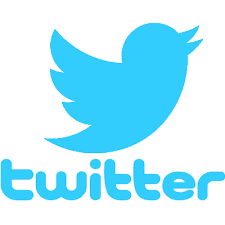 E-SAFETYIn order to protect our children at BGL, as a school we have been rethinking our use of twitter.Our twitter account :@brindlegregsonBGL Twitter Teachers will not retweet your posts, however we will share and celebrate your extra-curricular successes in class.We won’t publicly comment on your posts, but we may ‘like’ your tweet We will use twitter to share important diary dates and events.We will use twitter as a celebration platform to share the wonderful work your children are doing in school.